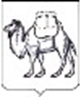 ТЕРРИТОРИАЛЬНАЯ ИЗБИРАТЕЛЬНАЯ КОМИССИЯСОСНОВСКОГО РАЙОНАРЕШЕНИЕ19 июля 2023 года                                                                                   №82/720-5с. ДолгодеревенскоеРассмотрев документы, представленные в территориальную избирательную комиссию Сосновского района, на которую в соответствии с решением территориальной избирательной комиссии Сосновского района №75/666-5 от 15 июня 2023 года возложено исполнение полномочий окружной избирательной комиссии по выборам депутатов Совета депутатов сельского поселения Новый Кременкуль четвертого созыва, для уведомления о выдвижении и регистрации кандидата в депутаты Совета депутатов сельского поселения Новый Кременкуль четвертого созыва Логвинова Григория Владимировича, выдвинутого Челябинским региональным отделением Политической партии ЛДПР – Либерально-демократической партии Россия, в соответствии со статьей 35 и 38 Федерального закона от 12 июня 2002 № 67-ФЗ «Об основных гарантиях избирательных прав и права на участие в референдуме граждан Российской Федерации», статьей 21 и 23 Закона Челябинской области от 29 июня 2006 № 36-ЗО «О муниципальных выборах в Челябинской области» территориальная избирательная комиссия Сосновского района, на которую в соответствии с решением территориальной избирательной комиссии Сосновского района №75/666-5 от 15 июня 2023 года возложено исполнение полномочий окружной избирательной комиссии по выборам депутатов Совета депутатов сельского поселения Новый Кременкуль четвертого созыва, РЕШИЛА:1. Направить Логвинову Григорию Владимировичу Извещение о выявленных недостатках в документах, представленных им для уведомления о выдвижении и регистрации кандидатом в депутаты Совета депутатов сельского поселения Новый Кременкуль четвертого созыва (прилагается).2. Направить настоящее решение в избирательную комиссию Челябинской области для размещения в информационно-телекоммуникационной сети «Интернет».3. Контроль за исполнением настоящего решения возложить на председателя территориальной избирательной комиссии Сосновского района Корниенко Т.Б.Председатель комиссии                                                                   Т.Б. КорниенкоСекретарь комиссии                                                                        И.М. ЩастливаяИзвещениео выявленных недостатках в документах, представленных Логвиновым Григорием Владимировичем, выдвинутым Челябинским региональным отделением Политической партии ЛДПР – Либерально-демократической партии Россия, кандидатом в депутаты Совета депутатов сельского поселения Новый Кременкуль четвертого созыва для уведомления о выдвижении и регистрацииВ соответствии с пунктом 1.1 статьи 38 Федерального закона от 12 июня 2002 № 67-ФЗ «Об основных гарантиях избирательных прав и права на участие в референдуме граждан Российской Федерации», частью 1.1 статьи 23 Закона Челябинской области от 29 июня 2006 № 36-ЗО «О муниципальных выборах в Челябинской области» территориальная избирательная комиссия Сосновского района, на которую в соответствии с решением территориальной избирательной комиссии Сосновского района №75/666-5 от 15 июня 2023 года возложено исполнение полномочий окружной избирательной комиссии по выборам депутатов Совета депутатов сельского поселения Новый Кременкуль четвертого созыва, извещает Логвинова Григория Владимировича о том, что в результате проверки документов, представленных им для уведомления о выдвижении и регистрации кандидатом в депутаты Совета депутатов  сельского поселения Новый Кременкуль четвертого созыва, выявлены недостатки (перечень прилагается).Вопрос о признании кандидата в депутаты Совета депутатов сельского поселения Новый Кременкуль четвертого созыва Логвинова Григория Владимировича, выдвинутым Челябинским региональным отделением Политической партии ЛДПР – Либерально-демократической партии Россия, утратившей статус кандидата, будет рассмотрен на заседании комиссии 24 июля 2023 года.Переченьнедостатков, выявленных в результате проверки документов, представленных Логвиновым Григорием Владимировичем, выдвинутым Челябинским региональным отделением Политической партии ЛДПР – Либерально-демократической партии Россия, кандидатом в депутаты Совета депутатов сельского поселения Новый Кременкуль четвертого созыва для уведомления о выдвижении и регистрацииОб извещении о выявленных недостатках в документах, представленных Логвиновым Григорием Владимировичем, выдвинутым Челябинским региональным отделением Политической партии ЛДПР – Либерально-демократической партии Россия кандидатом в депутаты Совета депутатов сельского поселения Новый Кременкуль четвертого созыва для уведомления о выдвижении и регистрацииПриложениек Извещению о выявленных недостатках в документах, представленных Логвиновым Григорием Владимировичем, выдвинутым Челябинским региональным отделением Политической партии ЛДПР – Либерально-демократической партии Россия, кандидатом в депутаты Совета депутатов сельского поселения Новый Кременкуль четвертого созыва для уведомления о выдвижении и регистрации№ п/пНаименование документаВыявленные недостатки Документ, подтверждающий открытие специального счета либо письменное уведомление кандидата об отказе в создании избирательного фонда и открытии специального счетаНе предоставлено